MIWOPiM	            2021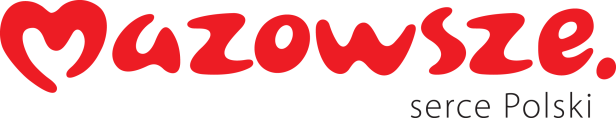 UMOWA NrZawarta w dniu	roku pomiędzy:Gminą Zawidz z siedzibą przy ul. Mazowiecka 24, 09-226 Zawidz Kościelny, NIP 776-169-88-45 reprezentowaną przez:Wójta Gminy Zawidz Dariusza Franczaka	przy kontrasygnacie Skarbnik Gminy Magdaleny Kowalskiejzwaną dalej w treści umowy „Zamawiającyma:zwanym dalej w treści Umowy „Wykonawcą”.§ 1Przedmiot UmowyZamawiający zleca, a Wykonawca przyjmuje do wykonania zamówienie pn.: „Inwentaryzacja źródeł ciepła na terenie Gminy Zawidz”.Zadanie p.n.: „Inwentaryzacja źródeł ciepła na terenie Gminy Zawidz” zrealizowane będzie przy pomocy środków z budżetu Województwa Mazowieckiego w ramach „Mazowieckiego Instrumentu Wsparcia Ochrony Powietrza i Mikroklimatu MAZOWSZE 2021”.Szczegółowy  opis  przedmiotu  zamówienia  oraz  wymaganie  dotyczące  realizacji  usługi  zawarte  są    w Zapytaniu ofertowym nr RGK.271.9.2021 z dnia 02.07.2021 r., stanowiącym integralny załącznik nr 1 do niniejszej Umowy.W przypadku gdy będzie to uzasadnione wynikiem prac sprawdzających, analiz lub przeprowadzonych pomiarów Strony Umowy wspólnie będą dążyć do określenia szczegółowych ustaleń dotyczących realizacji przedmiotu zamówienia. Wszelkie obustronne ustalenia muszą być wyrażone w formie pisemnej lub za pośrednictwem środków komunikacji elektronicznej (poczta email).§ 2Zobowiązania WykonawcyWykonawca  zobowiązuje  się  wykonać   przedmiot   zamówienia   zgodnie   z   Zapytaniem   ofertowym nr RGK.271.9.2021, treścią Umowy oraz treścią złożonej Oferty, stanowiącej załącznik nr 2 do Umowy.Przedmiot  Umowy  musi  być   realizowany   zgodnie   z  aktualnie  obowiązującymi  przepisami  prawa    w zakresie go obejmującym, musi być kompletny, dokumentacja wzajemnie skoordynowana z punktu widzenia celu, któremu ma służyć.Wykonawca wykona przedmiot zamówienia z należytą starannością, uwzględniając profesjonalny charakter prowadzonej przez siebie działalności, zgodnie z obowiązującymi normami i przepisami prawa oraz zasadami współczesnej wiedzy technicznej.Wykonawca oświadcza, że posiada odpowiednią wiedzę i doświadczenie, wymaganą praktykę zawodową, potencjał ekonomiczny, techniczny w zakresie niezbędnym do wykonania przedmiotu zamówienia.Wykonawca nie wprowadzi do realizacji przedmiotu zamówienia jakichkolwiek zmian bez uprzedniej zgody Zamawiającego, wyrażonej w formie pisemnej lub za pośrednictwem środków komunikacji elektronicznej (poczta email).W ramach wynagrodzenia wynikającego z Umowy, Wykonawca zobowiązuje się do dopełniania wszelkich obowiązków wynikających z przepisów lub standardów wiedzy służących prawidłowemu zrealizowaniu Umowy.Wykonawca zobowiązuje się do współpracy i współdziałania z Zamawiającym w trakcie realizacji Umowy.Wykonawca zobowiązuje się do niezwłocznego przekazywania informacji dotyczących realizacji Umowy, na każde żądanie Zamawiającego, jednak nie później, niż w terminie do 2 dni roboczych od dnia otrzymania zapytania za pomocą środków komunikacji elektronicznej (poczta email).Wykonawca zobowiązuje się do zachowania w tajemnicy wszystkich informacji, o jakich dowiedział się przy okazji wykonywania Umowy, od dnia podpisania Umowy przez czas nieoznaczony. W przypadku naruszenia niniejszego obowiązku Zamawiający może dochodzić odszkodowania.Wykonawca oświadcza, że wykonując przedmiot Umowy, nie naruszy praw osób trzecich, w tym autorskich praw osób trzecich i będzie działał zgodnie z ustawą z dnia 4 lutego 1994r. o prawie autorskim i prawach pokrewnych (Dz.U. z 2019 r. poz. 1231 z poźń. zm.).§ 3Zobowiązania ZamawiającegoNa podstawie Umowy Zamawiający zobowiązuje się do:Wyznaczenia do współpracy z Wykonawcą osób niezbędnych do bieżącego kontaktu w celu prawidłowej realizacji Umowy.Niezwłocznego przekazania będących w jego posiadaniu informacji i materiałów dotyczących przedmiotu zamówienia, niezbędnych do realizacji Umowy, po otrzymania wniosku o ich przekazanie za pośrednictwem środków komunikacji elektronicznej (poczta email).Przekazania Wykonawcy wszelkich uwag dotyczących przedmiotu zamówienia w terminie do 7 dni od momentu otrzymania przedmiotu zamówienia, o którym mowa w § 1 Umowy, w częściach lub w całości.Terminowego odbioru przedmiotu zamówienia na warunkach określonych w Umowie po wcześniejszym uzgodnieniu szczegółów odbioru.Terminowej zapłaty wynagrodzenia, o którym mowa w § 6 Umowy na wskazany rachunek Wykonawcy.§ 4Termin realizacji przedmiotu zamówieniaTermin rozpoczęcia realizacji przedmiotu zamówienia ustala się od dnia podpisania umowy do dnia 30.09.2021 r.Strony Umowy dopuszczają wcześniejsze wykonanie przedmiotu zamówienia.§ 5Zasada odbioru pracStrony ustalają jeden odbiór końcowy przedmiotu umowy, obejmujący cały zakres zrealizowanej umowy (w tym sprawozdania cząstkowe).Zamawiający zobowiązuje się do zgłoszenia uwag w formie pisemnej lub za pomocą środków komunikacji elektronicznej (poczta email) odnośnie treści opracowań stanowiących przedmiot zamówienia w terminie do 7 dni od momentu jego otrzymania. W przypadku niezgłoszenia uwag w wymienionym terminie przedmiot zamówienia uważa się za odebrany, co stanowi podstawę do spisania protokołu odbioru przedmiotu zamówienia bez uwag i wystawienia faktury, chyba że niezgłoszenie uwag było spowodowane ważnymi przyczynami, przy czym do ważnych przyczyn należy zaliczyć wszelkie obiektywne zdarzenia losowe uniemożliwiające odwołanie się do opracowań w umówionym terminie, jak np.:awarie systemów komunikowania się niezależne od Zamawiającego zakłócenia systemów technicznych uniemożliwiające bieżącą pracę,długotrwała choroba pracownika Zamawiającego odpowiedzialnego za wniesienie uwag lub jego nieobecność z innego powodu w powiązaniu z niemożnością jego zastąpienia,przypadki siły wyższej, przy czym za siłę wyższą rozumie się ogólne określenie przyczyny sprawczej zdarzenia o charakterze przypadkowym lub naturalnym (żywiołowym), nie do uniknięcia, takiego, nad którym człowiek nie panuje.W przypadku stwierdzenia przez Zamawiającego wadliwego wykonania przedmiotu zamówienia przez Wykonawcę, Wykonawca dokona odpowiednich modyfikacji w ramach wynagrodzenia, o którym mowa  w § 6 Umowy, w ustalonym przez Strony Umowy terminie, nie dłuższym niż 7 dni od daty doręczenia protokołu uwag. Jeśli z powodów niezależnych od Zamawiającego oraz od Wykonawcy nie będzie możliwe zachowanie tego terminu, zostanie on odrębnie ustalony przez Strony Umowy, a w przypadku braku porozumienia stron w tym zakresie, w terminie wyznaczonym przez Zamawiającego.Niewłaściwe wykonanie przedmiotu zamówienia powinno być stwierdzone protokołem uwag podpisanym przez Strony Umowy z wpisaną w protokole datą ponownego zgłoszenia do akceptacji.W przypadku nieusunięcia wad, o których mowa w ust. 3, w ww. terminach, Wykonawca zapłaci kary umowne zgodnie z postanowieniami § 10 Umowy.Wykonawca będzie mógł złożyć fakturę, o której mowa w § 6 Umowy, pod warunkiem spisania końcowego odbioru przedmiotu zamówienia bez uwag.§ 6WynagrodzenieStrony Umowy ustalają, że obowiązującą ich formą wynagrodzenia będzie wynagrodzenie kosztorysowe na podstawie zestawienia wykonanych prac i poniesionych kosztów.Z uwzględnieniem szacunkowego zakresu przedmiotu zamówienia – łączna kwota całkowitego wynagrodzenia brutto Wykonawcy z tytułu realizacji usług objętych Umową wynosi:………………………………………………………… zł netto + podatek VAT…….% w wysokości ………………….zł =……………………………………………. zł brutto (słownie	).Ceny jednostkowe poszczególnych usług wyszczególnionych w ofercie Wykonawcy zawierają wszystkie koszty związane z ich realizacją oraz inne wynikające z Umowy oraz załączników do Umowy, w tym za realizację warunków i wytycznych Zamawiającego, odnoszących się do przedmiotu zamówienia.Zamawiający zapłaci Wykonawcy wynagrodzenie kosztorysowe według cen jednostkowych określonych przez Wykonawcę w ofercie stanowiącej istotny element złożonej przez Wykonawcę oferty (załącznik nr 2 do Umowy) oraz ilości wykonanych usług ustalonych powykonawczo na podstawie sprawozdania / raportu z wykonania zamówienia.Rzeczywiste wynagrodzenie Wykonawcy zostanie ustalone na podstawie faktycznie wykonanych ilości usług wskazanych w sprawozdaniu / raporcie z wykonania zamówienia sporządzonym przy zastosowaniu cen przyjętych przez Wykonawcę w formularzu ofertowym.Wykonawcy nie przysługuje prawo podwyższenia wynagrodzenia z tytułu poniesienia dodatkowych kosztów związanych z wykonywaniem przedmiotu Umowy i objętych Umową, tj. takich, które należało uwzględnić przy wycenie przedmiotowego zamówienia.Wynagrodzenie, określone w ust. 3 powyżej, pokrywa wszelkie należności dla Wykonawcy za wszystkie czynności niezbędne dla właściwego wykonania Umowy, w tym za realizację warunków i wytycznych Zamawiającego, odnoszących się do przedmiotu zamówienia i wyrażonych w formie pisemnej lub za pośrednictwem poczty elektronicznej oraz obejmuje ryzyko Wykonawcy z tytułu oszacowania wszelkich kosztów związanych z realizacją przedmiotu Umowy.Ustala się rozliczenie końcowe z wykonania usług objętych Umową oraz w związku z tym jednej płatności na podstawie faktury końcowej.Podstawę do rozliczenia usług i wystawienia faktury końcowej przez Wykonawcę będzie stanowił pisemny protokół wykonania usługi sporządzony przez Wykonawcę i zatwierdzony przez Zamawiającego.Faktura końcowa powinna być wystawiana przez Wykonawcę na rzecz Gminy Zawidz nie później niż w terminie do 7 dni od dnia spisania protokołu wykonania usługi bez uwag.Płatność za fakturę końcową Zamawiający dokona w terminie do 30 dni od daty złożenia prawidłowej faktury w siedzibie Zamawiającego.Za termin zapłaty faktury uznaje się dzień, w którym Zamawiający polecił swojemu bankowi dokonanie przelewu wynagrodzenia Wykonawcy na jego rachunek.W przypadku błędnie wystawionej faktury lub braku wymaganych do niej dokumentów, termin jej płatności może rozpocząć bieg dopiero od daty wpływu faktury korygującej lub dostarczenia kompletnych wymaganych dokumentów.Każda płatność będzie dokonywana przelewem na następujący rachunek bankowy wskazany przez Wykonawcę: ………………………………………………………………………………….Zamawiający zastrzega sobie możliwość rozliczenia płatności wynikających z Umowy za pośrednictwem metody podzielonej płatności (ang. split payment) przewidzianego w przepisach ustawy o podatku od towarów i usług.Wykonawca oświadcza, że rachunek bankowy wskazany w ust. 13 powyżej:Jest rachunkiem umożliwiającym płatność w ramach mechanizmu podzielonej płatności, o którym mowa w ust. 2 powyżej;Jest rachunkiem znajdującym się w elektronicznym wykazie podmiotów, prowadzonym od 1 września 2019 r. przez Szefa Krajowej Administracji Skarbowej, o którym mowa w ustawie o podatku od towarów i usług;W przypadku gdy wskazany przez Wykonawcę rachunek bankowy nie spełnia warunków określonych w li. a) i b) powyżej, opóźnienie w dokonaniu płatności w terminie określonym w umowie, powstałe wskutek braku możliwości realizacji przez Zamawiającego płatności wynagrodzenia z zachowaniem mechanizmu podzielonej płatności, bądź dokonania płatności na rachunek objęty wykazem, nie stanowi dla wykonawcy podstawy do żądania od Zamawiającego jakichkolwiek odsetek/odszkodowań lub innych roszczeń z tytułu dokonania nieterminowej płatności.Wierzytelności Wykonawcy w stosunku do Zamawiającego wynikające z Umowy nie mogą być w jakiejkolwiek formie przenoszone na rzecz innego podmiotu bez uprzedniej zgody Zamawiającego, wyrażonej w formie pisemnej pod rygorem nieważności.§ 7Osoby odpowiedzialnePrzedstawicielem Zamawiającego będzie p.  , tel.   , e-mail:Przedstawicielem Wykonawcy będzie p. , tel. , e-mail:§ 8Prawa autorskieZ chwilą przekazania Zamawiającemu przedmiotu zamówienia, w częściach lub w całości, autorskie prawa majątkowe przechodzą na rzecz Zamawiającego, co następuje w ramach wynagrodzenia, o którym mowa w § 6 ust. 2 Umowy, bez żadnych dodatkowych kosztów.Zamawiający z chwilą przeniesienia na niego autorskich praw majątkowych do przedmiotu zamówienia,  w ramach wynagrodzenia, o którym mowa w § 6 ust. 2 Umowy, będzie mógł korzystać z nich w całości lub w części, w zakresie pól eksploatacji dopuszczonych w ustawie o prawie autorskim i prawach pokrewnych, a w szczególności będzie mieć prawo do:użytkowania i wykorzystania przedmiotu zamówienia, na zasadzie wyłączności, we wszelkiej działalności w tym działalności promocyjnej, reklamowej, informacyjnej, inwestycyjnej i usługowej;wytwarzania, utrwalania, zwielokrotniania egzemplarzy utworu wszelkimi technikami, w tym techniką drukarską, reprograficzną, zapisu magnetycznego oraz techniką cyfrową, w szczególności jego zwielokrotniania poprzez dokonywanie zapisów na płytach CD, DVD, pamięci zewnętrznej;publicznego wykonywania, wystawiania i wyświetlania przedmiotu zamówienia na wszelkich imprezach otwartych i zamkniętych, w tym publicznego udostępniania utworu w taki sposób, aby każdy mógł mieć do niego dostęp w miejscu i czasie przez siebie wybranym;nadawania za pomocą wizji przewodowej i bezprzewodowej oraz za pośrednictwem satelity,wprowadzania do pamięci komputera i umieszczenia w sieci internetowej oraz sieciach wewnętrznychtypu intranet;odtwarzania i reemitowania;użyczania lub udostępniania do korzystania na innej podstawie prawnej oryginałów oraz innychegzemplarzy utworu;w zakresie obrotu oryginałem lub egzemplarzami kopii, na których przedmiot zamówienia utrwalono – wprowadzenie do obrotu, użyczenie lub oddawanie do korzystania na innej podstawie prawnej oryginału lub kopiami egzemplarzy w zakresie celu do jakiego został opracowany.Przeniesienie praw, o których mowa powyżej, nie jest ograniczone czasowo.§ 9Rozwiązanie lub odstąpienie od UmowyZamawiającemu przysługuje prawo odstąpienia od Umowy w razie zaistnienia istotnej zmiany okoliczności powodującej, że wykonanie Umowy nie leży w interesie publicznym, czego nie można było przewidzieć w chwili zawarcia Umowy, Zamawiający może odstąpić od Umowy w terminie 30 dni od dnia powzięcia wiadomości o tych okolicznościach.W przypadku, o którym mowa  powyżej,  Wykonawca  może  żądać  wyłącznie wynagrodzenia  należnego z tytułu wykonania części Umowy i nie przysługuje mu roszczenie o jakiekolwiek inne płatności, np. kary umowne.Zamawiający zastrzega sobie prawo do odstąpienia od  Umowy  z  winy  leżącej  po  stronie Wykonawcy  w trybie  natychmiastowym  w przypadku istotnego naruszenia postanowień  Umowy przez Wykonawcę, z zastrzeżeniem ustępów poniżej.Za istotne naruszenie postanowień Umowy przez Wykonawcę rozumie się w szczególności:naruszenie postanowień zawartych w § 1 i 2 Umowy,gdy Wykonawca nie respektuje uzasadnionych nakazów przedstawiciela Zamawiającego, a więc takich, których realizacji Zamawiający ma prawo oczekiwać w rozsądnym czasie dla należytego wykonania Umowy,gdy  Wykonawca  narusza  inne  postanowienia  Umowy,  w  tym  wykonuje  przedmiot  zamówienia   w sposób niezgodny z Umową oraz obowiązującymi w tym zakresie przepisami.O istotnym  naruszeniu  postanowień  Umowy przez Wykonawcę  Zamawiający powiadomi Wykonawcę  w formie pisemnej, przy czym w piśmie wyznaczony będzie przez Zamawiającego rozsądny termin naprawy negatywnych działań Wykonawcy stanowiących istotne naruszenie postanowień Umowy.Wymóg Zamawiającego, o którym mowa w zdaniu poprzednim, będzie obowiązywał, o ile naprawa negatywnych skutków naruszeń Umowy przez Wykonawcę będzie możliwa i nie spowoduje nadmiernej szkody dla Zamawiającego lub osób trzecich. W przypadku bezskutecznego upływu terminu na naprawę negatywnych działań Wykonawcy lub przypadków, gdy wymóg takiej naprawy nie będzie obowiązywał zgodnie z postanowieniem zawartym w zdaniu poprzednim, nastąpi odstąpienie od Umowy.W przypadku przerwania prac z winy leżącej po stronie Zamawiającego, Wykonawca ma prawo żądać pokrycia poniesionych w związku z realizacją Umowy kosztów, proporcjonalnie do stanu zaawansowania prac.   W   takim   przypadku    Wykonawca   w    przeciągu   7    dni    przekaże   Zamawiającemu   raport    z zaawansowania prac oraz wszelkie materiały, jakie zostały już opracowane w ramach Umowy.Wykonawca nie ponosi odpowiedzialności za uchybienie terminom realizacji Umowy w przypadku, gdy uchybienie takie nastąpiło z przyczyn zawinionych przez Zamawiającego lub innych przyczyn niezależnych od Wykonawcy.§ 10Kary umowneStrony postanawiają, że formą odszkodowania są kary umowne z zastrzeżeniem ust. 3.Kary te będą naliczane w następujących wypadkach i wysokościach:Wykonawca zapłaci Zamawiającemu kary umowne:za rozwiązanie lub odstąpienie od Umowy przed terminem jej wykonania przez Wykonawcę lub przez Zamawiającego z winy leżącej po stronie Wykonawcy, w wysokości 20% całkowitego wynagrodzenia Wykonawcy określonego w § 6 ust. 3 Umowy,za zwłokę w wykonaniu przedmiotu zamówienia w wysokości 0,5% całkowitego wynagrodzenia Wykonawcy określonego w § 6 ust. 3 Umowy, za każdy dzień, licząc od umownego terminu jego wykonania,za  zwłokę  w  usunięciu  wad  przedmiotu  zamówienia,  o  czym  mowa  w  §  5  ust.   3  Umowy,   w wysokości 0,5% wynagrodzenia Wykonawcy określonego w § 6 ust. 3 Umowy, za każdy dzień, licząc od obustronnie ustalonego terminu ich usunięcia, a w przypadku braku uzgodnienia Stron Umowy co do tego terminu, to licząc od terminu określonego w § 5 ust. 3 Umowy (7 dni).Zamawiający zapłaci Wykonawcy kary umowne:za rozwiązanie lub odstąpienie od Umowy przed terminem jej wykonania przez Wykonawcę lub przez Zamawiającego z winy leżącej po stronie Zamawiającego w wysokości 20% całkowitego wynagrodzenia Wykonawcy określonego w § 6 ust. 3 Umowy.W przypadku poniesienia szkody przewyższającej karę umowną, Strony Umowy zastrzegają sobie prawo dochodzenia odszkodowania uzupełniającego na zasadach ogólnych.Naliczone kary umowne Zamawiający może potrącić z wynagrodzenia należnego Wykonawcy lub innych należności przysługujących Wykonawcy, a w przypadku gdyby to nie było możliwe, Wykonawca zobowiązany jest do ich zapłaty w terminie do 14 dni od dnia zawiadomienia o ich naliczeniu.Kary umowne, o których mowa powyżej, mogą podlegać kumulacji maksymalnie do kwoty stanowiącej wartość 50% całkowitego wynagrodzenia Wykonawcy określonego w § 6 ust. 2 Umowy.Oświadczenie o rozwiązaniu lub odstąpieniu od Umowy powinno nastąpić w formie pisemnej pod rygorem nieważności takiego oświadczenia i powinno zawierać uzasadnienie.Zapłacenie przez Wykonawcę kary umownej nie zwalnia go z obowiązku dopełnienia uchybionych działań lub zaniechań, chyba że doszło do rozwiązania lub odstąpienia od Umowy.Strony Umowy postanawiają o obowiązywaniu postanowień tej Umowy dotyczących kar umownych takżew przypadku ewentualnego odstąpienia od Umowy przez którąkolwiek ze Stron Umowy.§ 11Forma zmiany UmowyWszelkie zmiany Umowy wymagają zgody Stron i formy pisemnej pod rygorem ich nieważności.Niedopuszczalna jest zmiana postanowień zawartej Umowy oraz wprowadzanie do Umowy postanowień niekorzystnych  dla   Zamawiającego,   chyba   że   konieczność   wprowadzenia   takich   zmian   wyniknie  z okoliczności, których nie można było przewidzieć w trakcie zawierania Umowy.Dokonanie zmian, o których mowa w ust. 1 wymagać będzie podpisania aneksu do Umowy.§ 12Rozstrzyganie sporówStrony będą dążyć  do polubownego  rozstrzygnięcia wszelkich sporów,  jakie mogą wynikać w  związku     z interpretacją lub wykonaniem Umowy.W razie nieosiągnięcia porozumienia, w terminie jednego miesiąca od rozpoczęcia rozmów, wszelkie spory wynikające z Umowy będą rozstrzygane ostatecznie przez właściwy miejscowo sąd dla Zamawiającego,      z zastrzeżeniem postanowień ust. 3 poniżej.§ 13Klauzula RODOStrony zgodnie oświadczają, iż zobowiązują się do zapewnienia należytej i zgodnej z przepisami prawa ochrony danych osobowych w związku z wykonaniem niniejszej Umowy, w tym do stosowania się do wymogów  wynikających  z  rozporządzenia  Parlamentu  Europejskiego  i  Rady  (UE)  2016/679  z  dnia  27 kwietnia 2016 r. w sprawie ochrony osób fizycznych w związku z przetwarzaniem danych osobowych i w sprawie swobodnego przepływu takich danych oraz uchylenia dyrektywy 95/46/WE.Strony zgodnie oświadczają, że dane osobowe zawarte, w szczególności w treści Umowy lub załącznikach do Umowy, zostały dostarczone przez Strony. W przypadku, gdy dotyczą one pracowników, współpracowników, reprezentantów, przedstawicieli Strony, obowiązki informacyjne w zakresie ochrony danych osobowych obciążają Stronę, która dostarczyła dane osobowe. Dane te będą wykorzystane wyłącznie w celu zawarcia oraz wykonania niniejszej Umowy oraz ewentualnego dochodzenia roszczeń wynikających z Umowy lub w związku z obowiązkiem poddania się kontroli wynikającym z przepisów prawa lub innych umów.W przypadku naruszenia zobowiązania wskazanego powyżej, Strona która dokonała naruszenia zobowiązana będzie do naprawienia szkody jaką druga Strona poniosła z tego tytułu na zasadach ogólnych.§ 14Postanowienia końcoweWykonawca oświadcza, że jest w pełni uprawniony do zawarcia Umowy, na warunkach w niej określonych.W sprawach nieuregulowanych  Umową  zastosowanie  mają  właściwe  obowiązujące  przepisy  prawa,  w szczególności kodeksu cywilnego.Umowa została sporządzona w trzech jednobrzmiących egzemplarzach, z których dwa otrzymuje Zamawiający, a jeden Wykonawca.Załącznikami do Umowy, stanowiącymi jej integralną cześć, są:Oferta Wykonawcy,Zapytanie ofertowe nr RGK.271.9.2021 z dnia 02.07.2021 r. wraz z załącznikami.Zamawiający:	Wykonawca: